Lecture suivie – Les chemins de l’école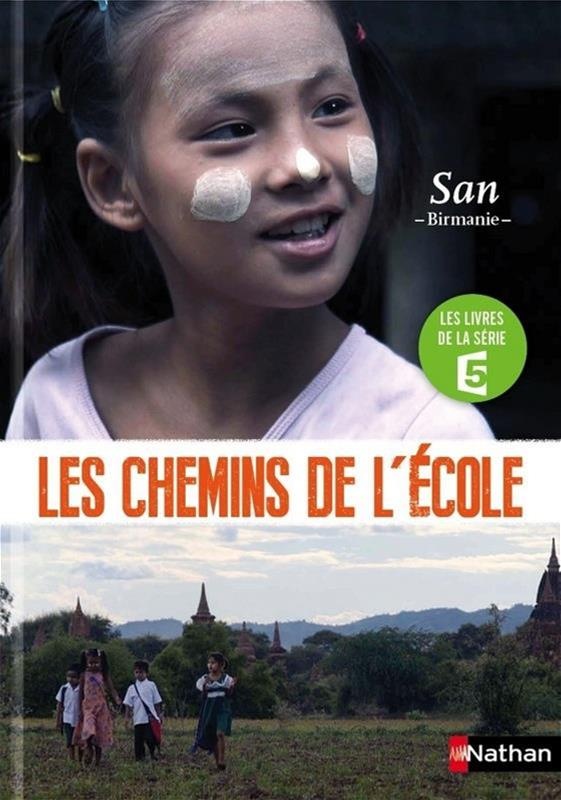 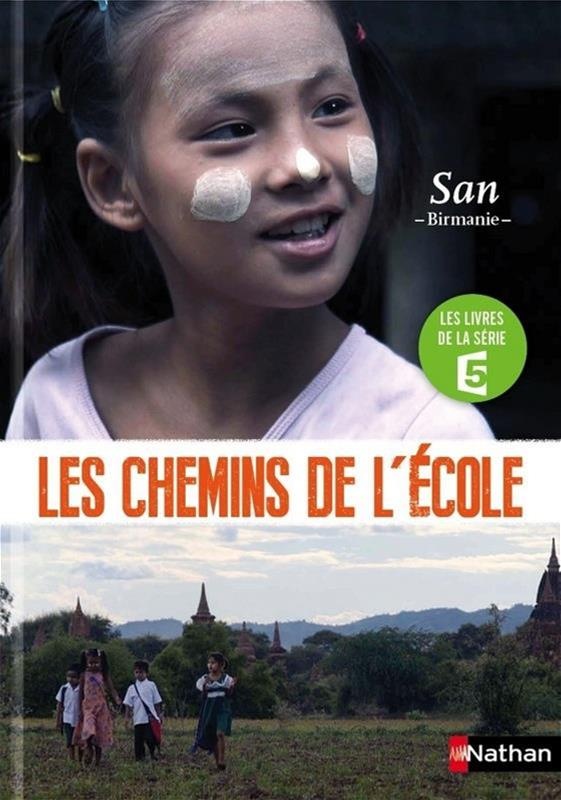 San - BirmanieChapitre 1 : Relis le chapitre 1 et réponds aux questions en faisant des phrases.Qui est Myo ? _____________________________________________________________________________Comment s’appelle le frère de San ? ____________________________________________________Que vendent San et Myo aux touristes ?________________________________________________Comment s’appelle l’un des sites les plus appréciés par les touristes en Birmanie ?_________________________________________________________________________________Chapitre 2 : Relis le chapitre 2 et réponds aux questions en faisant des phrases.Quel était l’ancien métier des parents de San ? ________________________________________Quel est leur métier actuel ? _____________________________________________________________Pourquoi est-ce une chance pour San  et Myo d’aller à l’école ? _______________________________________________________________________________________________________________________Chapitre 3 : Relis le chapitre 3 et réponds aux questions en faisant des phrases.À quelle heure se lèvent les enfants ?___________________________________________________Que mettent les enfants sur leur visage ? ______________________________________________À quoi sert cette pâte ?___________________________________________________________________De quoi est composé le petit-déjeuner ? ________________________________________________Chapitre 4 : Relis le chapitre 4 et réponds aux questions en faisant des phrases.Que font les enfants avant d’aller à l’école ?____________________________________________Combien de kilomètres faut-il parcourir pour aller jusqu’aux temples ? _________________________________________________________________________________________________Chapitre 5 : Relis le chapitre 5 et réponds aux questions en faisant des phrases.Quel obstacle doivent franchir les enfants ?____________________________________________Qui va les aider à franchir cet obstacle ?________________________________________________Chapitre 7 : Relis le chapitre 7 et réponds aux questions en faisant des phrases.Qu’est-ce qui a détruit Bagan en 1975 ?____________________________________________À ton avis pourquoi San et ses amis vont-ils à Bagan? _________________________________________________________________________________________________ Chapitre 9 : Relis le chapitre 9 et réponds aux questions en faisant des phrases.Que font les enfants dans le temple ?____________________________________________________Que mettent les enfants pour aller à l’école? ___________________________________________Chapitre 10 : Relis le chapitre 10 et réponds aux questions en faisant des phrases.Qu’est-il arrivé à Waï ?___________________________________________________________________Qui vient en aide aux enfants ? _________________________________________________________Chapitre 11 : Relis le chapitre 11 et réponds aux questions en faisant des phrases.Quel moyen de transport utilisent les enfants pour aller à l’école ?_________________________________________________________________________________________________Décris-le en 2 phrases.  __________________________________________________________________________________________________________________________________________________________________________________________________Chapitre 12 : Relis le chapitre 12 et réponds aux questions en faisant des phrases.Combien y a-t-il d’élèves par classe ?_________________________________________________________________________________________________Quelle est la langue parlée par la maîtresse et les enfants ?  _________________________________________________________________________________________________Dessine le moment du livre que tu as préféré. (au dos de la feuille)Maintenant que tu as fini ton travail, tu peux regarder l’épisode « les chemins de l’école » :https://www.dailymotion.com/video/x5hbgzv 